Eifel-Camino von Andernach nach Trier 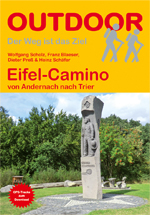  978-3-86686-489-4        von den Jakobs- & Matthias- PilgernWolfgang ScholzFranz BlaeserDieter PreßHeinz Schaefer                                              
1. Auflage 2016, 159 Seiten, 25 Karten, 57 farbige Abbildungen, 12 farbige Höhenprofile 12,90 €
Übersichtskarte anzeigenBereits im Mittelalter verlief eine bedeutende Pilgerroute durch die Eifel von Andernach am Rhein über die ehemalige Römerstraße in Richtung Trier. Der heute sehr gut markierte, 160 km lange Eifel-Camino folgt diesem Weg und führt von Namedy über Andernach, Mayen, Kaisersesch, Wittlich, Klausen und Schweich bis zum Grab des Apostels Matthias in Trier. In diesem Pilgerführer werden acht Etappenvorschläge sowie Zubringerwege und Varianten ausführlich beschrieben. Darüber hinaus enthält er zahlreiche Informationen über die Sehenswürdigkeiten entlang der Strecke, Unterkunft-Möglichkeiten sowie Verkehrsanbindungen. Karten und Höhenprofile ergänzen die detaillierte Wegbeschreibung und helfen bei der Orientierung.